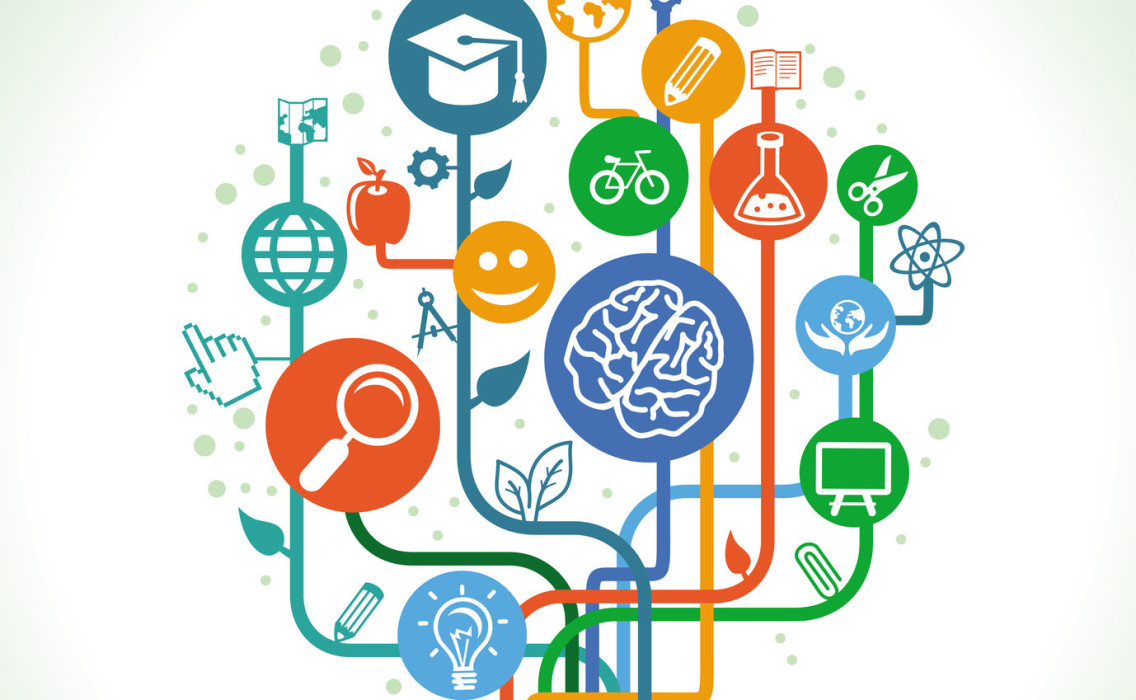 Ciencia:Ciencia proviene del latín SCIENTIA que significa sabiduría y SCIERE que significa saber. Estas raíces le otorgan su significado global, esto es: conocimiento. La ciencia se ocupa de algunos hechos que se encuentran en la realidad. Se interesa en la realidad física (leyes deterministas de la acción y la reacción), la realidad biológica (los seres vivos regidos por las constantes biológicas) y la realidad humana social (Centrada en la forma cómo el ser humano se conoce a sí mismo y a su realidad).